В преддверие новогодних праздников 11 декабря прошел мастер-класс по созданию новогодний елки из шерсти в авторской технике педагога МОУ ЦВР «Приоритет» Вагиной Светланы Юрьевны «Наваляние» (фильцевание).Педагог познакомила с разными видами сухого и мокрого валяния, рассказала принципы работы  соединения сборки изделий. Педагог ЦВР «Приоритет» Магай И.С. в дополнении показала не сложные техники плетения из бисера и вместе украсили новогоднюю елочку игрушками из бисера. Перед стажерами выступил в русском национальном костюме мастер ремесленной палаты резьбы по дереву Мостаков К.В. и открыл маленькие секреты работы с деревом и необходимые инструменты при этом.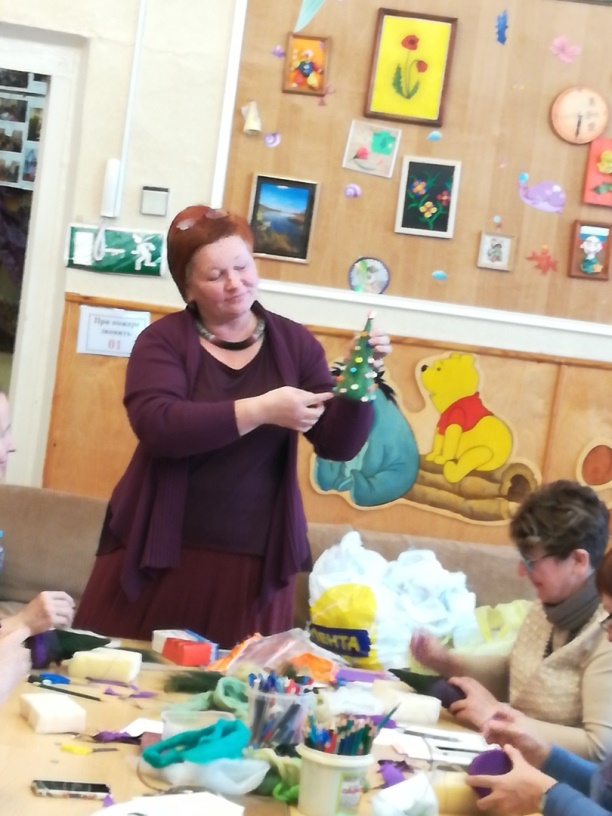 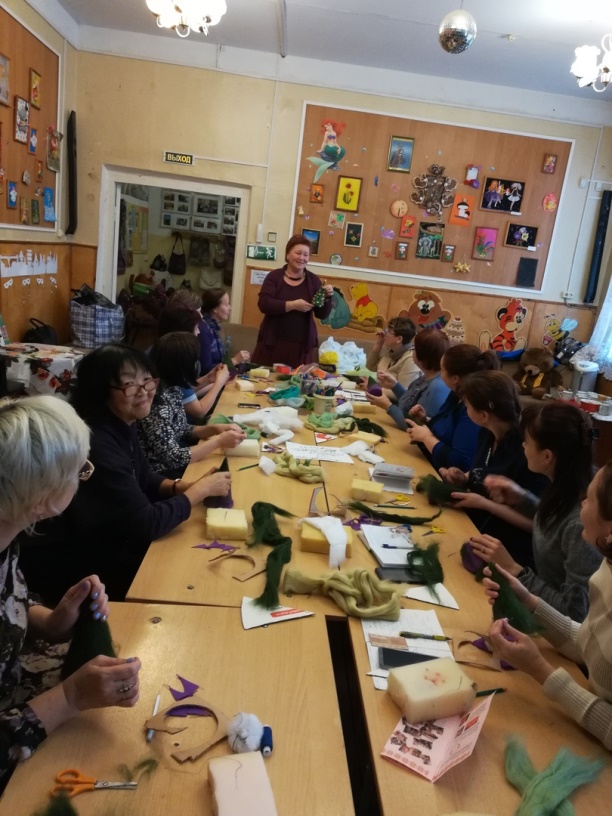 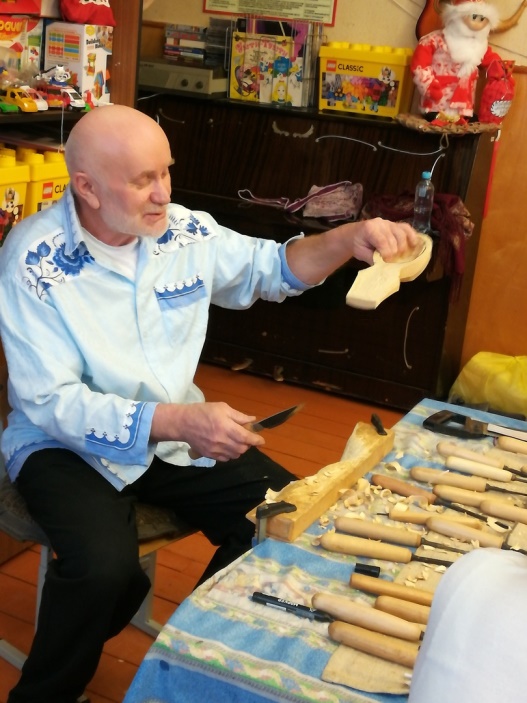 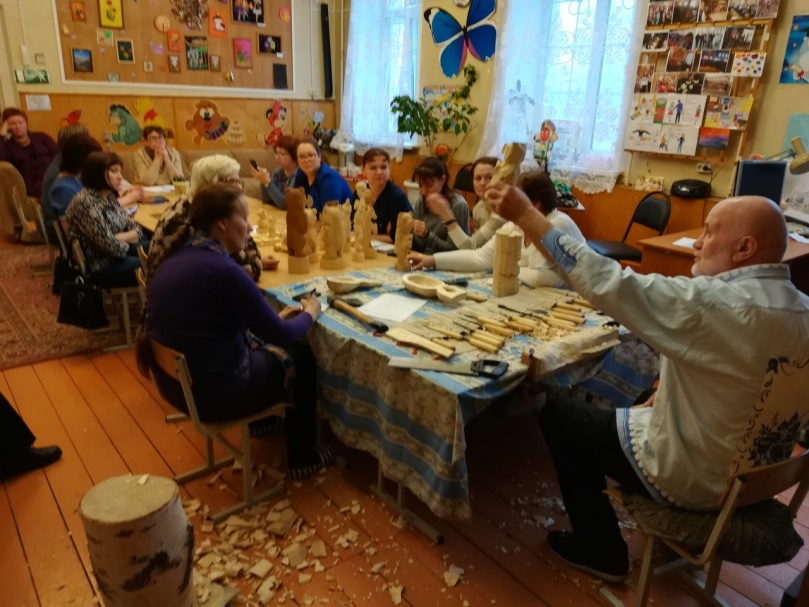 